THƯ MỜI THAM GIA HỘI THẢOLớp Chất lượng cao có chương trình Tiếng Anh bổ trợ theo chuẩn đầu ra Cambridge  Kính gửi: Quý Phụ huynh học sinh Khối 6 năm học 2023-2024Thực hiện kế hoạch số 16/KH- THCS NTL ngày 04 tháng 5 năm 2023 về việc tuyển sinh lớp 6 năm học 2023-2024, trường THCS Nam Từ Liêm tuyển  02 Lớp Chất lượng cao có chương trình Tiếng Anh bổ trợ theo chuẩn đầu ra Cambridge (60 học sinh) đối với những học sinh đã trúng tuyển vào trường.Để hiểu rõ hơn về chương trình và những lợi ích của học Tiếng Anh chất lượng cao theo chuẩn đầu ra Cambridge, trường THCS Nam Từ Liêm và Công ty Atlantic (đơn vị phối hợp triển khai thực hiện chương trình tiếng Anh hệ Cambridge) kính mời Quý phụ huynh tham gia buổi Hội thảo tại trường THCS Nam Từ Liêm. Cụ thể:- Thời gian: 16h30, Thứ Tư, ngày 12/07/2023- Thành phần: đại diện lãnh đạo trường THCS Nam Từ Liêm, đại diện lãnh đạo Atlantic và Phụ huynh học sinh (bao gồm các phụ huynh đã có đơn đăng ký thi lớp Cambridge và cả phụ huynh chưa đăng ký nếu quan tâm mô hình lớp này)- Địa điểm: Tầng 1, nhà A,  phòng Hội trường.- Chương trình hội thảo:*Lưu ý: - Để tìm hiểu trước về dạng đề khảo sát, Phụ huynh vào đường link sau: https://drive.google.com/file/d/1xSYIejU6PCuwDe6KK5NWKkTKc244P92r/view?usp=sharing- Lịch khảo sát: 7h30 – 11h00, ngày 14 tháng 7 năm 2023. Danh sách Phòng thi sẽ thông báo trên website trường (thcsnamtuliem.edu.vn)Trân trọng cảm ơn!         Nơi nhận:                                                            HIỆU TRƯỞNGPHHS khối 6Đại diện lãnh đạo AtlanticĐại diện lãnh đạo trườngLưu VT.Hoàng Thị Yến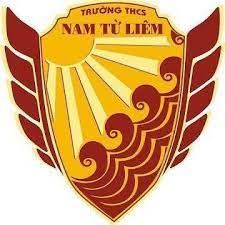 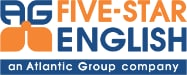 STTThời gianNội dung làm việcNgười thực hiện116h15Đón phụ huynhKiểm tra danh sách số lượng PH Atlantic216h30Phát biểu của nhà trườngĐại diện BGH nhà trường316h50Giới thiệu chương trình Tiếng Anh CambridgeThông báo lịch khảo sát đầu vàoĐại diện Ban Học thuật Atlantic417h20Hỏi - đáp với PHHSĐại diện BGH & Atlantic518h00Phát biểu kết thúc hội thảoĐại diện BGH & Atlantic